Хочу все знать.Очень часто дети задают вопросы, ответов на которые нет в учебниках….А все интересно и все хочется знать. На индивидуальных и групповых занятиях в формате онлайн и офлайн, психологом школы Беляевой А.В. проводятся не только коррекционные занятия, но и обучающие и развивающие мероприятия – тренинги, онлайн-игры и викторины, на которых ребята не только задают вопросы, но и сами создают и обыгрывают ситуации, находя самостоятельно выход!Для того, чтобы детям давалась легко учебе и выполнение домашней и классной работы, мы должны им помочь справиться с трудностями – психологическими, физическими. А помогаем мы ребятам играя, рисуя составляя кроссворды, сочиняя сказки и т.д.Главное – желание, а в остальном, мы поддержим, подскажем, поможем!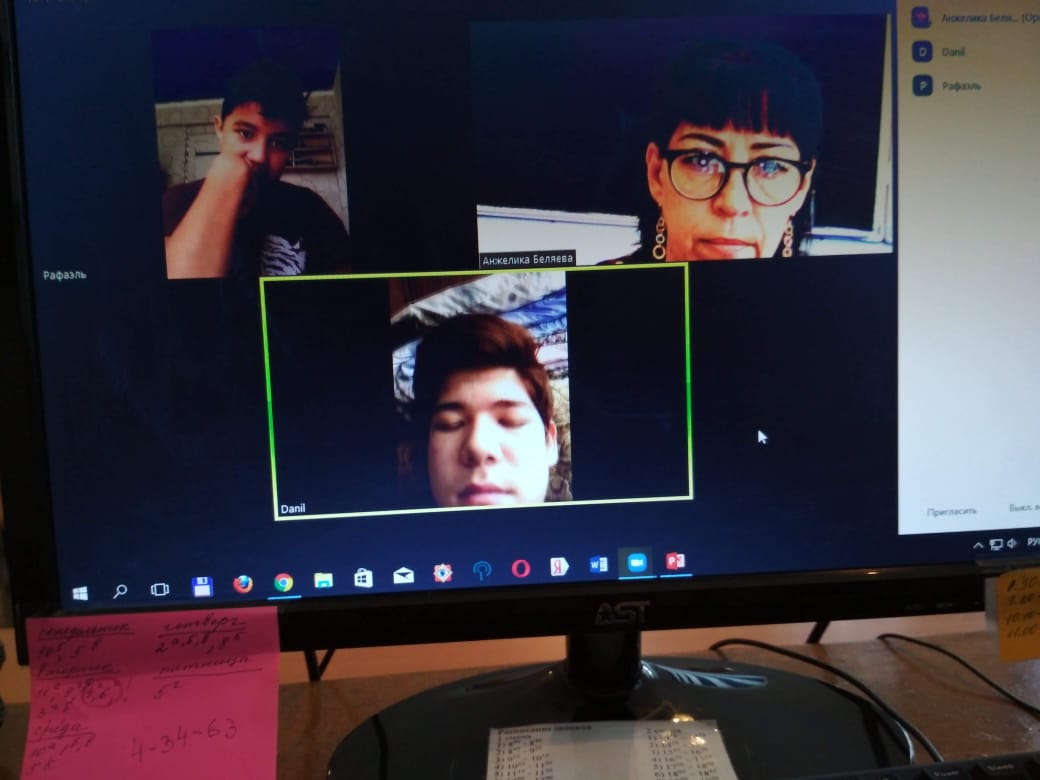 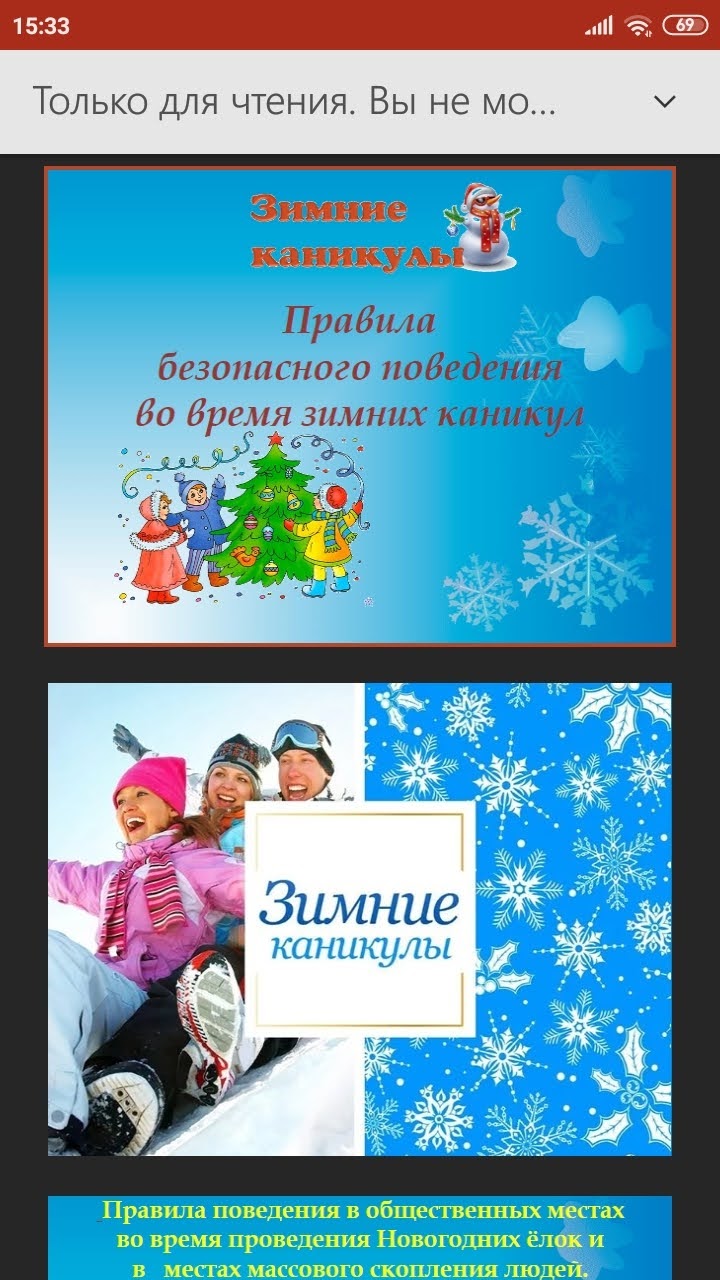 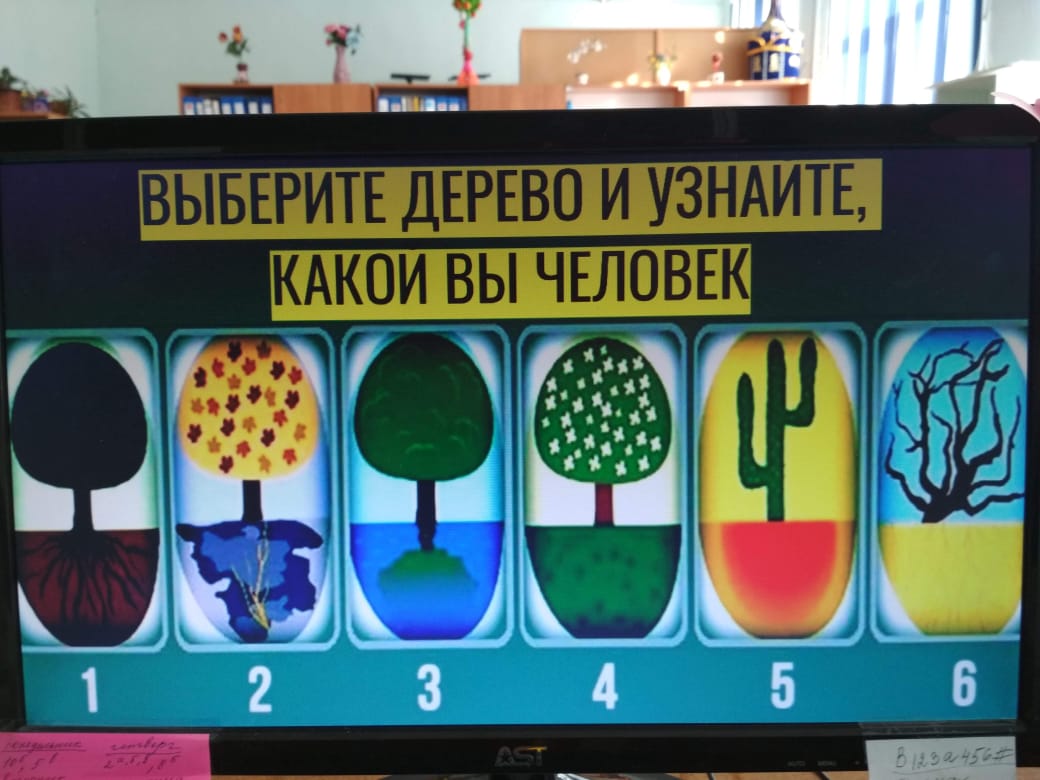 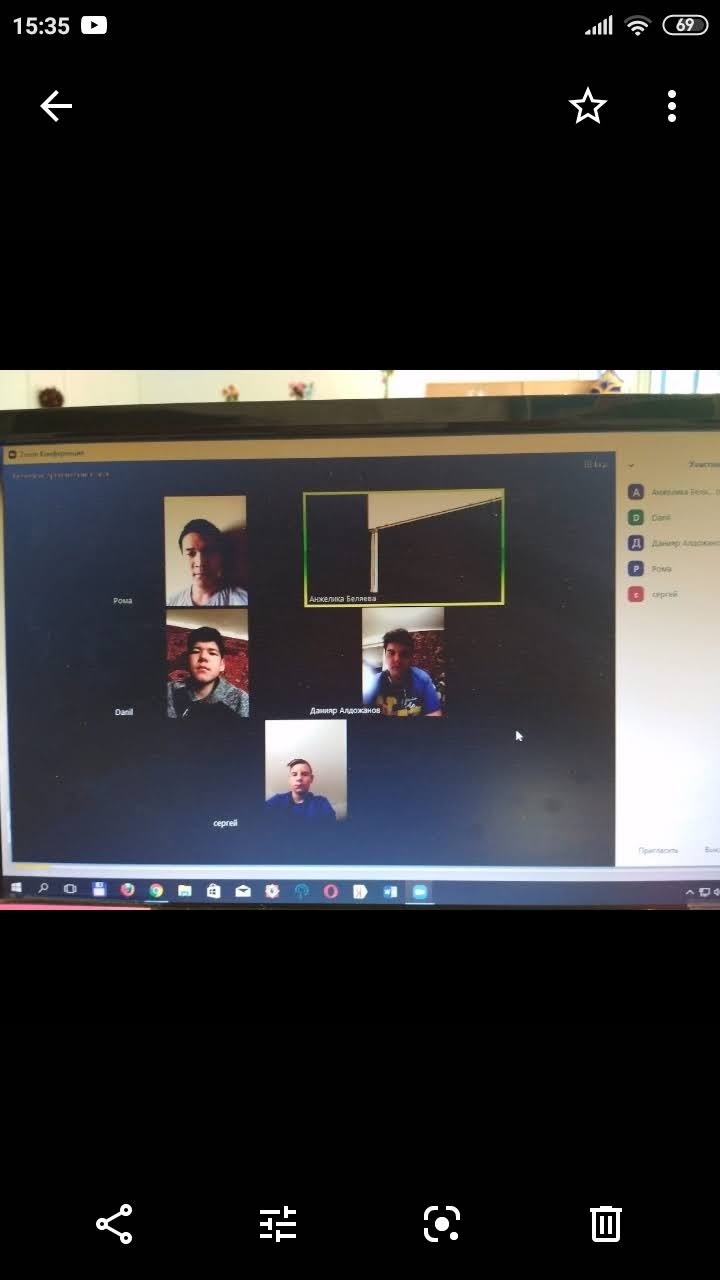 